         KАРАР                                                                 РЕШЕНИЕО внесении изменений в Правила присвоения,изменения  и аннулирования адресов       В соответствии с Постановлением Правительства Российской Федерации от 12.08.2015 № 832 «О внесении изменений в Правила присвоения, изменения и аннулирования адресов» и на основании протеста прокурора Миякинского района от 10.08.2016 № 3д-2016/ 2304,  Совет сельского поселения Зильдяровский сельсовет р е ш и л:      Подпункты "г" и "д" пункта 47 Правил присвоения,  изменения  и аннулирования адресов,  утвержденных  решением Совета сельского поселения Зильдяровский сельсовет муниципального района Миякинский район Республики Башкортостан от 26 апреля 2015 года № 209, изложить в следующей редакции:     "г) городское или сельское поселение в составе  муниципального района  (для  муниципального  района)  (за   исключением   объектов адресации, расположенных на межселенных территориях);     д) населенный  пункт  (за  исключением   объектов   адресации, расположенных вне границ населенных пунктов)".Глава сельского поселения					              З.З.Идрисов20.09.2016 г.№ 55Башkортостан РеспубликаhыМиәкә районы муниципаль районының Елдәр ауыл советы ауыл биләмәhе Советы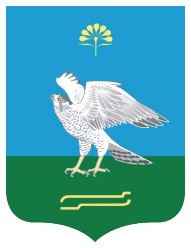 Республика БашкортостанСовет сельского поселения Зильдяровский сельсовет муниципального района Миякинский район